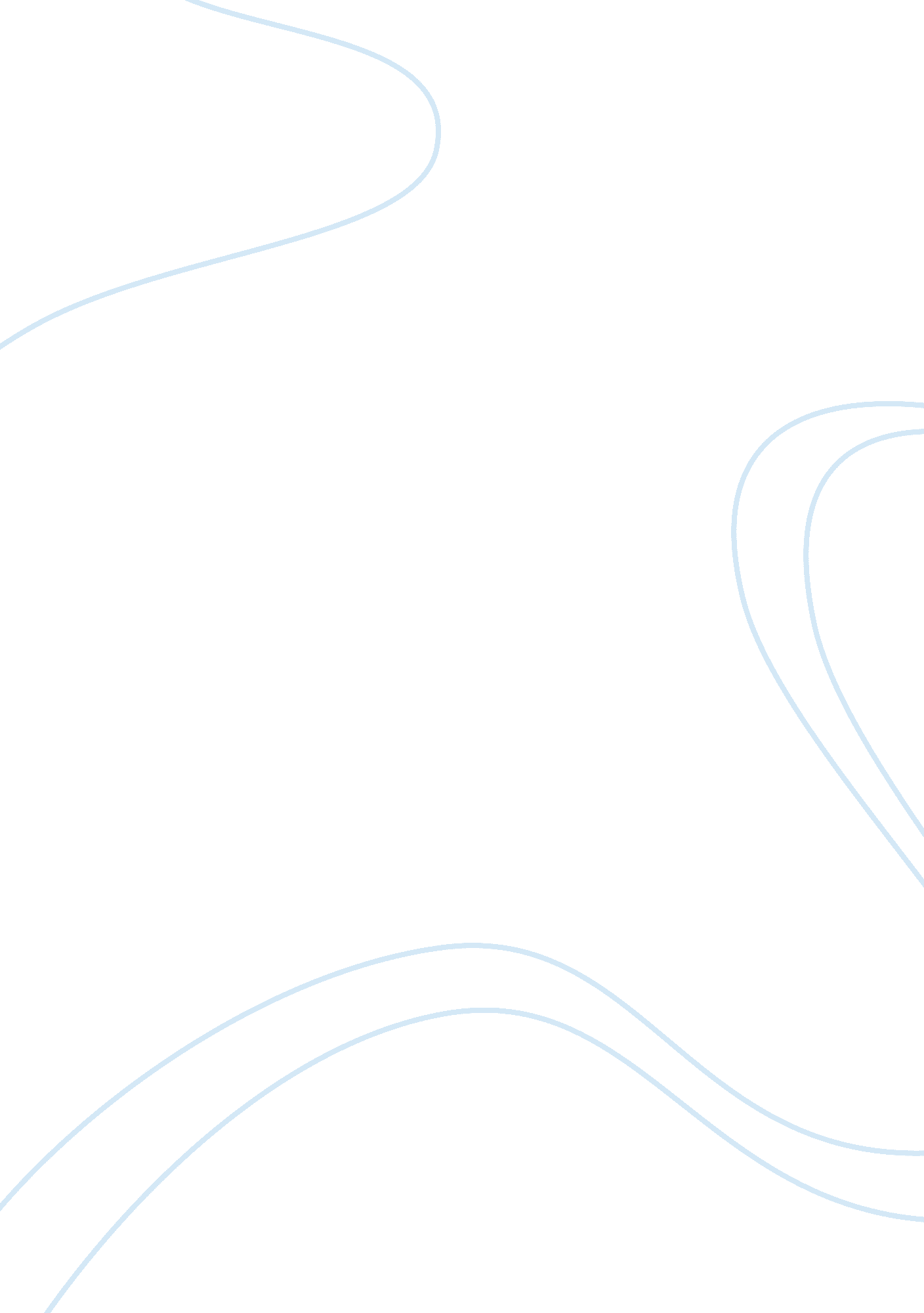 Example of essay on change db4 (2)Technology, Development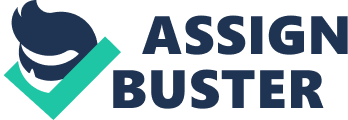 \n[toc title="Table of Contents"]\n \n \t Organizational change \n \t Answer 1 \n \t Answer 2 \n \t Answer 3 \n \t Answer 4 \n \t Answer 5 \n \t References \n \n[/toc]\n \n Organizational change Globalization has seen an increase in competition, increased difficulty in retaining workers, new business models, and change in technologies are some of the factors that affect how companies do business. The structural organization of the business, therefore, requires implementation of the technology in order for it to be effective. The emerging challenges in businesses are making technology inevitable in the current world. Answer 1 The impact of technology on these is quite notable. For instance, technology has made it simple for teleconferencing to take place and at the same time the ease of communication between different sectors in the organization. Unlike in the older times, dissemination of information has been made very efficient and worth holding. Answer 2 The process of this change has been seen through efficiently by technology. It, therefore, means that the rate of transition from one phase of the organization to another has been made easier by the rate of change in technology. Answer 3 The resultant change has been positive in many organizations. It has brought about much ease in the way organizations are operating. It has been made possible still to increase the rate of profitability of the business. Monitoring business operations has also been made simpler by the same. Answer 4 Some of the software used during this process includes the Microsoft office, E-VIEWS, SAGE, and PASTEL among others. These help in the operations of each and every state in the organization structure. Answer 5 Technology is changing day in day out. The rate of technological change has been made possible by the integration process of technology in the organizations. Therefore, the need for technology is inevitable in any business expecting existence in the future. References Raymond E. Miles, ‎. C. (2003). Organizational Strategy, Structure, and Process. Stanford: Stanford University Press. 
Yasuhiko Takahara, ‎. D. (2003). Organization Structure: Cybernetic Systems. New York: Plenum Publishers. 